                                                            INFORMATIVO                      5  / agosto/ 2013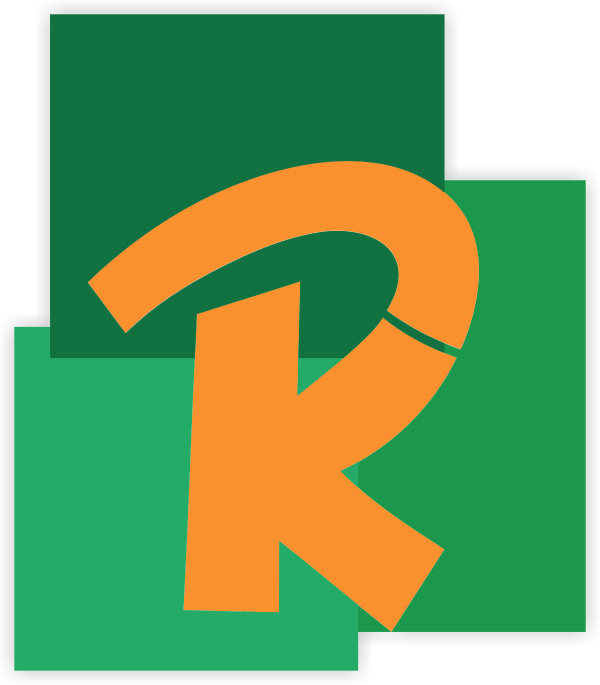 Condomínio Rural Residencial RKSite: www.condominiork.com.brE-mail: condominiork@gmail.comTelefone: (61) 3302-2339     CNPJ: 00.140.373/0001-68End.: ROD DF  02 Sobradinho-DF CEP: 73252-200